ORDERBY THE COMMISSION:	On April 28, 2017, Pennsylvania-American Water Company (Water and Wastewater), Utility Codes 212285 and 230073, filed Original Tariff Water-Pa. P.U.C. No. 5 and Original Tariff Wastewater-Pa. P.U.C. No. 16 to become effective June 27, 2017.  The subject tariffs will increase Pennsylvania-American Water Company’s total annual operating revenues by approximately $107.9 million, or 16.4%, above the level of pro forma revenues for the fully projected future test year ending December 31, 2018.On May 8, 2017, the Office of Consumer Advocate filed a Formal Complaint at Docket No. C-2017-2603058.  The Office of Small Business Advocate filed a Formal Complaint docketed at C-2017-2603512 on May 10, 2017.  Other formal complaints were also filed.  Pursuant to Public Utility Code 66 Pa. C.S. § 1308(d), the filing will be suspended by operation of law until January 27, 2018, unless permitted by Commission Order to become effective at an earlier date.Investigation and analysis of these proposed tariff filings and the supporting data indicate that the proposed changes in rates, rules, and regulations may be unlawful, unjust, unreasonable, and contrary to public interest.  It also appears that consideration should be given to the reasonableness of PAWC’s existing rates, rules, and regulations; THEREFORE,IT IS ORDERED:That an investigation on Commission motion be, and hereby is, instituted to determine the lawfulness, justness, and reasonableness of the rates, rules, and regulations contained in Pennsylvania-American Water Company’s proposed Original Tariff Water-Pa. P.U.C. No. 5 and Original Tariff Wastewater-Pa. P.U.C. No. 16.That Pennsylvania-American Water Company’s proposed Original Tariff Water-Pa. P.U.C. No. 5 and Original Tariff Wastewater-Pa. P.U.C. No. 16 are suspended by operation of law until January 27, 2018, unless otherwise directed by Order of the Commission.That within ten days following the Order entry date, pursuant to     52 Pa. Code § 53.71, Pennsylvania-American Water Company shall file (or e-file) tariff supplements with the Commission and post the tariff supplements at the office of Pennsylvania-American Water Company to announce that the aforementioned supplements are suspended until January 27, 2018.  Attached is a sample copy of a suspension supplement.That this investigation shall include consideration of the lawfulness, justness, and reasonableness of the existing rates, rules, and regulations of the Pennsylvania-American Water Company.That the case be assigned to the Office of Administrative Law Judge for Alternative Dispute Resolution, if possible, for the prompt scheduling of such hearings as may be necessary culminating in the issuance of a recommended decision.That a copy of this Order shall be served upon the Pennsylvania-American Water Company,  the Bureau of Investigation and Enforcement, the Office of Consumer Advocate, the Office of Small Business Advocate, and any persons who have filed Formal Complaints against the proposed tariff  of the Pennsylvania-American Water Company.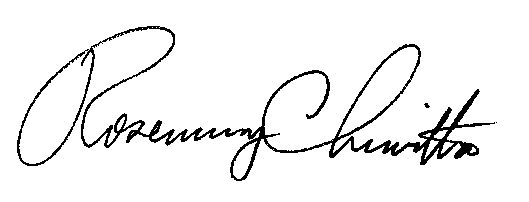 							BY THE COMMISSION,							Rosemary Chiavetta							Secretary(SEAL)ORDER ADOPTED:  May 18, 2017ORDER ENTERED:  May 18, 2017ATTACHMENTSample Suspension SupplementSupplement No. ______ toPa. P.U.C. No. _____(COMPANY NAME)_______________________________(TERRITORY SERVED BY COMPANY)The application of rates proposed in Supplement No. _____ to Tariff  __________ Pa. P.U.C. No. ______ filed to become effective ___________________, is hereby suspended until _____________, at Docket No. ________________.  Presently effective rates contained in Tariff __________ Pa. P.U.C. No. ______ and supplements thereto, will continue in effect until otherwise amended.  Issued in compliance with Title 66 Pa C.S. § 1308.PENNSYLVANIAPUBLIC UTILITY COMMISSIONHarrisburg, PA  17105-3265PENNSYLVANIAPUBLIC UTILITY COMMISSIONHarrisburg, PA  17105-3265PENNSYLVANIAPUBLIC UTILITY COMMISSIONHarrisburg, PA  17105-3265          Public Meeting held May 18, 2017          Public Meeting held May 18, 2017          Public Meeting held May 18, 2017Commissioners Present:Commissioners Present:	Gladys M. Brown, Chairman	Andrew G. Place, Vice Chairman	John F. Coleman, Jr.            Robert F. Powelson           David W. Sweet	Gladys M. Brown, Chairman	Andrew G. Place, Vice Chairman	John F. Coleman, Jr.            Robert F. Powelson           David W. Sweet	Gladys M. Brown, Chairman	Andrew G. Place, Vice Chairman	John F. Coleman, Jr.            Robert F. Powelson           David W. Sweet	Gladys M. Brown, Chairman	Andrew G. Place, Vice Chairman	John F. Coleman, Jr.            Robert F. Powelson           David W. Sweet	Gladys M. Brown, Chairman	Andrew G. Place, Vice Chairman	John F. Coleman, Jr.            Robert F. Powelson           David W. SweetPennsylvania Public Utility Commission                               v.Pennsylvania-American Water Company Pennsylvania Public Utility Commission                               v.Pennsylvania-American Water Company Pennsylvania Public Utility Commission                               v.Pennsylvania-American Water Company     R-2017-2595853C-2017-2601550C-2017-2603050C-2017-2603058C-2017-2603078C-2017-2603512    R-2017-2595853C-2017-2601550C-2017-2603050C-2017-2603058C-2017-2603078C-2017-2603512